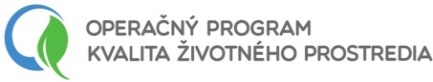 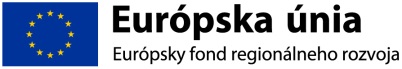 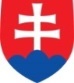 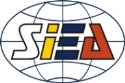 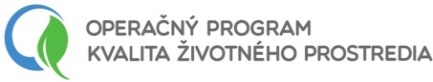 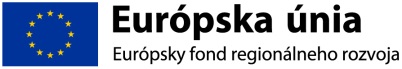 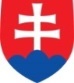 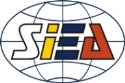 Potvrdenie odbornej praxeInvestičná priorita 4.4 Podpora nízkouhlíkových stratégií pre všetky typy území, najmä pre mestské oblasti, vrátane podpory udržateľnej multimodálnej mestskej mobility a adaptačných opatrení, ktorých cieľom je zmiernenie zmeny klímy Špecifický cieľ 4.4.1 Zvyšovanie počtu miestnych plánov a opatrení súvisiacich s nízkouhlíkovou stratégiou pre všetky typy území Aktivita D. Zvyšovanie informovanosti v oblasti nízkouhlíkových opatrení najmä energetickej efektívnosti a využívania OZE vrátane poradenstva, informačných kampaní, odborných seminárov, konferencií a aktivít pre deti a mládežAktivita E. Zavádzanie systému pravidelného poradenstva a zvyšovania informovanosti pre verejný sektor, energetických manažérov, audítorov, poskytovateľov energetických služieb Aktivita F. Rozšírenie monitorovania energetickej efektívnosti, využívania OZE a iných nízkouhlíkových opatrení     Týmto potvrdzujeme, že ........................................................, narodený/á ...................... má ............. ročnú prax (nehodiace sa preškrtnite) v: oblasti marketingu, zberu údajov v oblasti  energetiky, projekčnej činnosti v energetike alebo investičných projektov v energetike, resp. prax v pedagogickej, poradenskej alebo konzultačnej činnosti v danej oblasti. V .............................., dňa: ..................................							.........................................................									          podpis